РАСПОРЕД ПИСАНИХ ПРОВЕРА У 2. ПОЛУГОДИШТУ ШК. 2021/2022. ГОДИНЕII разредОдељењски старешина Стојанка КоларскиДиректор школе Горан Станиш_____________________________III-1Одељењски старешина Славица РезачДиректор школе Горан Станиш_____________________________III-2Одељењски старешина Биљана ПејчићДиректор школе Горан Станиш_____________________________V-1Одељењски старешина Виорел ДаниловДиректор школе Горан Станиш_____________________________VI-1Одељењски старешина Надица БарбузанДиректор школе Горан Станиш_____________________________VI-2Одељењски старешина Адриана ДаниловДиректор школе Горан Станиш_____________________________VII-1Одељењски старешина Душка МосуровићДиректор школе Горан Станиш_____________________________VII-2Одељењски старешина Зорица ЖивковићДиректор школе Горан Станиш_____________________________VIII-1Одељењски старешина Невенка Домазет ЖиванићДиректор школе Горан Станиш_____________________________Република СрбијаАутономна покрајина ВојводинаОШ ,, Паја Маргановић''26225 ДелиблатоМ.Тита 89Матични број:08012512ПИБ:101406773ЈББК:01302Дел.број: __28____Датум: _31.1.2022._____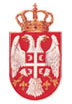                Директор: 013/765-280, 064/4121751               Педагог: 013/765-280                  Секретар: 013/765-080                  Шеф рачуноводства:013/765-113             е-mail :  osdeliblato@mts.rs                      osdeliblato1@gmail.com           web: www.ospajamarganovic.edu.rsПредметГрупаВрстаДатумНедеља у месецуМатематика-контролни задатак19. 1. 2022.4/01Математика-контролни задатак7. 3. 2022.2/03Свет око нас-контролни задатак10. 3. 2022.2/03Српски језик-контролни задатак17. 3. 2022.3/03Српски језик-контролни задатак25. 3. 2022.4/03Српски језик-контролни задатак4. 4. 2022.2/04Математика-контролни задатак8. 4. 2022.2/04Српски језик-контролни задатак13. 4. 2022.3/04Математика-контролни задатак13. 5. 2022.2/05Математика-контролни задатак24. 5. 2022.4/05Свет око нас-контролни задатак31. 5. 2022.5/05Математика-контролни задатак1. 6. 2022.1/06Математика-контролни задатак9. 6. 2022.2/06Српски језик-тестирање15. 6. 2022.3/06Свет око нас-контролни задатак16. 6. 2022.3/06Математика-тестирање20. 6. 2022.4/06ПредметГрупаВрстаДатумНедеља у месецуМатематика-контролни задатак31. 1. 2022.6/01Српски језик-контролни задатак10. 2. 2022.2/02Математика-контролни задатак24. 2. 2022.4/02Природа и друштво-писмена вежба3. 3. 2022.1/03Српски језик-контролни задатак4. 3. 2022.1/03Математика-контролни задатак11. 3. 2022.2/03Математика-контролни задатак1. 4. 2022.1/04Природа и друштво-писмена вежба7. 4. 2022.2/04Математика-контролни задатак28. 4. 2022.5/04Српски језик-контролни задатак11. 5. 2022.2/05Математика-контролни задатак27. 5. 2022.4/05Српски језик-контролни задатак3. 6. 2022.1/06Српски језик-контролни задатак13. 6. 2022.3/06Математика-контролни задатак14. 6. 2022.3/06ПредметГрупаВрстаДатумНедеља у месецуМатематика-контролни задатак17. 1. 2022.4/01Математика-контролни задатак31. 1. 2022.6/01Српски језик-контролни задатак17. 2. 2022.3/02Математика-контролни задатак24. 2. 2022.4/02Природа и друштво-контролни задатак3. 3. 2022.1/03Српски језик-контролни задатак4. 3. 2022.1/03Математика-контролни задатак11. 3. 2022.2/03Математика-контролни задатак1. 4. 2022.1/04Природа и друштво-контролни задатак12. 4. 2022.3/04Математика-контролни задатак28. 4. 2022.5/04Српски језик-контролни задатак17. 5. 2022.3/05Српски језик-контролни задатак26. 5. 2022.4/05Математика-контролни задатак27. 5. 2022.4/05Српски језик-контролни задатак31. 5. 2022.5/05Математика-контролни задатак14. 6. 2022.3/06Природа и друштво-контролни задатак16. 6. 2022.3/06Математика-контролни задатак17. 6. 2022.3/06ПредметГрупаВрстаДатумНедеља у месецуНемачки језикконтролни задатак9. 2. 2022.2/02Математикаписмени задатак17. 2. 2022.3/02Биологијаконтролни задатак4. 3. 2022.1/03Математикаконтролни задатак17. 3. 2022.3/03Српски језик и књижевностписмени задатак21. 3. 2022.4/03Немачки језикконтролни задатак23. 3. 2022.4/03Енглески језикписмени задатак5. 4. 2022.2/04Српски језик и књижевностконтролни задатак7. 4. 2022.2/04Математикаконтролни задатак28. 4. 2022.5/04Немачки језикписмена вежба11. 5. 2022.2/05Биологијаконтролни задатак13. 5. 2022.2/05Српски језик и књижевностписмени задатак23. 5. 2022.4/05Математикаписмени задатак7. 6. 2022.2/06Српски језик и књижевностконтролни задатак9. 6. 2022.2/06ПредметГрупаВрстаДатумНедеља у месецуСрпски језик и књижевност-контролни задатак3. 2. 2022.1/02Математика-писмени задатак22. 2. 2022.4/02Биологија-контролни задатак3. 3. 2022.1/03Физика-контролни задатак16. 3. 2022.3/03Математика-контролни задатак22. 3. 2022.4/03Српски језик и књижевност-контролни задатак23. 3. 2022.4/03Српски језик и књижевност-писмени задатак30. 3. 2022.5/03Немачки језик-контролни задатак31. 3. 2022.5/03Енглески језик-писмени задатак5. 4. 2022.2/04Математика-контролни задатак13. 4. 2022.3/04Физика-контролни задатак11. 5. 2022.2/05Биологија-контролни задатак12. 5. 2022.2/05Српски језик и књижевност-контролни задатак17. 5. 2022.3/05Српски језик и књижевност-писмени задатак24. 5. 2022.4/05Немачки језик-писмени задатак9. 6. 2022.2/06Математика-писмени задатак13. 6. 2022.3/06Српски језик и књижевност-тестирање14. 6. 2022.3/06ПредметГрупаВрстаДатумНедеља у месецуСрпски језик и књижевност-контролни задатак3. 2. 2022.1/02Математика-писмени задатак22. 2. 2022.4/02Биологија-контролни задатак4. 3. 2022.1/03Физика-контролни задатак16. 3. 2022.3/03Српски језик и књижевност-контролни задатак23. 3. 2022.4/03Математика-контролни задатак24. 3. 2022.4/03Српски језик и књижевност-писмени задатак30. 3. 2022.5/03Немачки језик-контролни задатак31. 3. 2022.5/03Енглески језик-писмени задатак5. 4. 2022.2/04Математика-контролни задатак13. 4. 2022.3/04Физика-контролни задатак11. 5. 2022.2/05Биологија-контролни задатак13. 5. 2022.2/05Српски језик и књижевност-контролни задатак17. 5. 2022.3/05Српски језик и књижевност-писмени задатак24. 5. 2022.4/05Немачки језик-писмени задатак9. 6. 2022.2/06Математика-писмени задатак13. 6. 2022.3/06Српски језик и књижевност-тестирање14. 6. 2022.3/06ПредметГрупаВрстаДатумНедеља у месецуФизика-контролни задатак8. 2. 2022.2/02Немачки језик-контролни задатак18. 2. 2022.3/02Српски језик и књижевност-контролни задатак21. 2. 2022.4/02Хемија-контролни задатак24. 2. 2022.4/02Биологија-контролни задатак3. 3. 2022.1/03Српски језик и књижевност-писмени задатак14. 3. 2022.3/03Енглески језик-писмени задатак25. 3. 2022.4/03Немачки језик-контролни задатак1. 4. 2022.1/04Хемија-контролни задатак7. 4. 2022.2/04Биологија-контролни задатак12. 5. 2022.2/05Немачки језик-писмена вежба18. 5. 2022.3/05Физика-контролни задатак24. 5. 2022.4/05Хемија-контролни задатак2. 6. 2022.1/06Српски језик и књижевност-писмени задатак6. 6. 2022.2/06ПредметГрупаВрстаДатумНедеља у месецуФизика-контролни задатак7. 2. 2022.2/02Српски језик и књижевност-контролни задатак17. 2. 2022.3/02Немачки језик-контролни задатак18. 2. 2022.3/02Математика-контролни задатак22. 2. 2022.4/02Хемија-контролни задатак24. 2. 2022.4/02Биологија-контролни задатак3. 3. 2022.1/03Српски језик и књижевност-писмени задатак10. 3. 2022.2/03Математика-писмени задатак24. 3. 2022.4/03Енглески језик-писмени задатак29. 3. 2022.5/03Немачки језик-контролни задатак1. 4. 2022.1/04Хемија-контролни задатак7. 4. 2022.2/04Биологија-контролни задатак12. 5. 2022.2/05Математика-контролни задатак13. 5. 2022.2/05Немачки језик-писмена вежба18. 5. 2022.3/05Физика-контролни задатак23. 5. 2022.4/05Српски језик и књижевност-писмени задатак1. 6. 2022.1/06Хемија-контролни задатак2. 6. 2022.1/06Математика-писмени задатак10. 6. 2022.2/06ПредметГрупаВрстаДатумНедеља у месецуСрпски језик и књижевностконтролни задатак17. 2. 2022.3/02Хемијаконтролни задатак28. 2. 2022.5/02Биологијаконтролни задатак3. 3. 2022.1/03Српски језик и књижевностписмени задатак25. 3. 2022.4/03Немачки језикконтролни задатак29. 3. 2022.5/03Енглески језикписмени задатак31. 3. 2022.5/03Хемијаконтролни задатак5. 4. 2022.2/04Физикаконтролни задатак6. 4. 2022.2/04Физикаконтролни задатак4. 5. 2022.1/05Биологијаконтролни задатак10. 5. 2022.2/05Српски језик и књижевностконтролни задатак11. 5. 2022.2/05Немачки језикписмени задатак17. 5. 2022.3/05Српски језик и књижевностписмени задатак19. 5. 2022.3/05Хемијаконтролни задатак24. 5. 2022.4/05